Фоторепортаж открытого мероприятия «Творчество А.С.Пушкина и классическая музыка»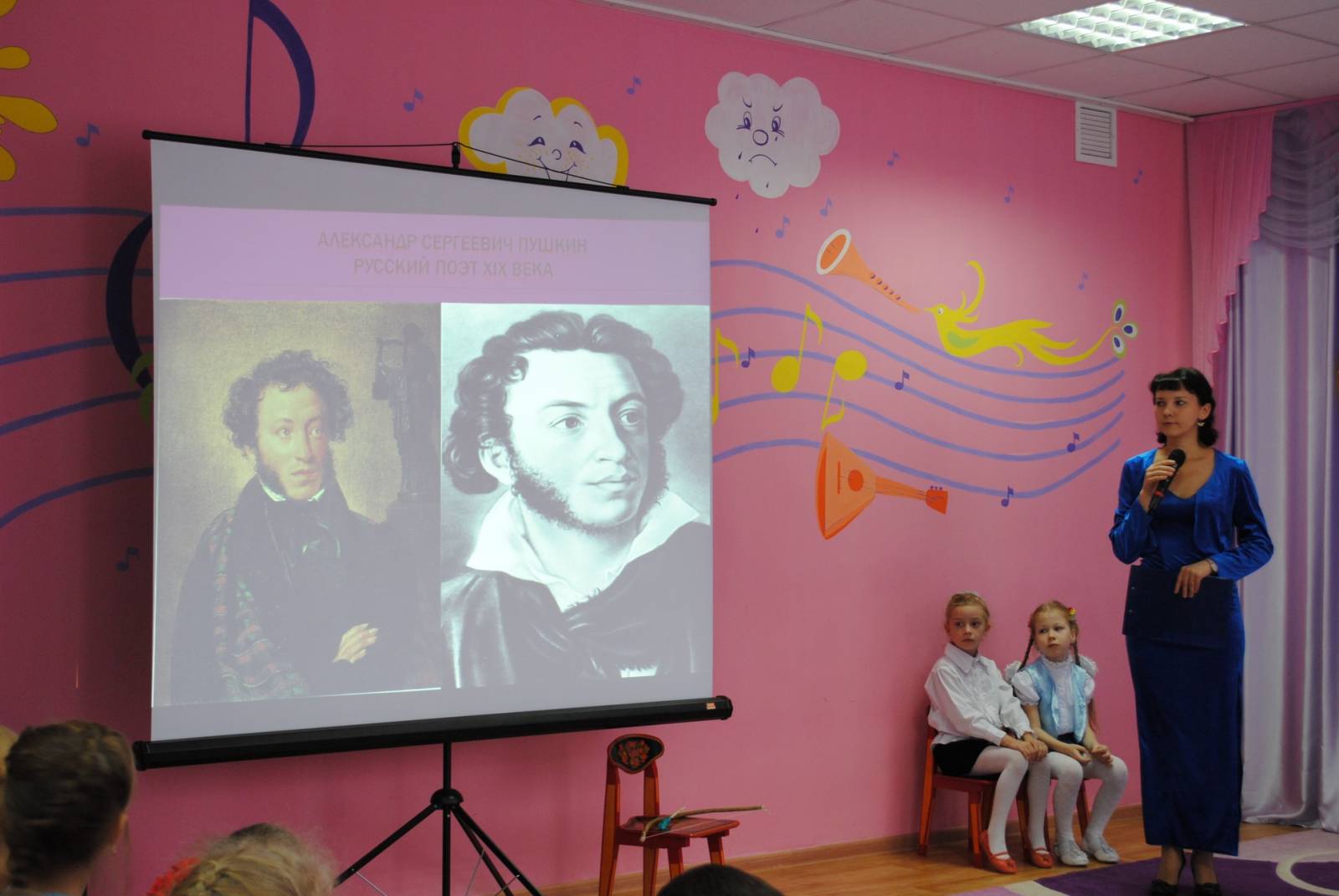 Ведущая  (воспитатель гр.№ 2 Циренщикова О.А.)  открытого мероприятия  «Творчество А.С.Пушкина и классическая музыка».  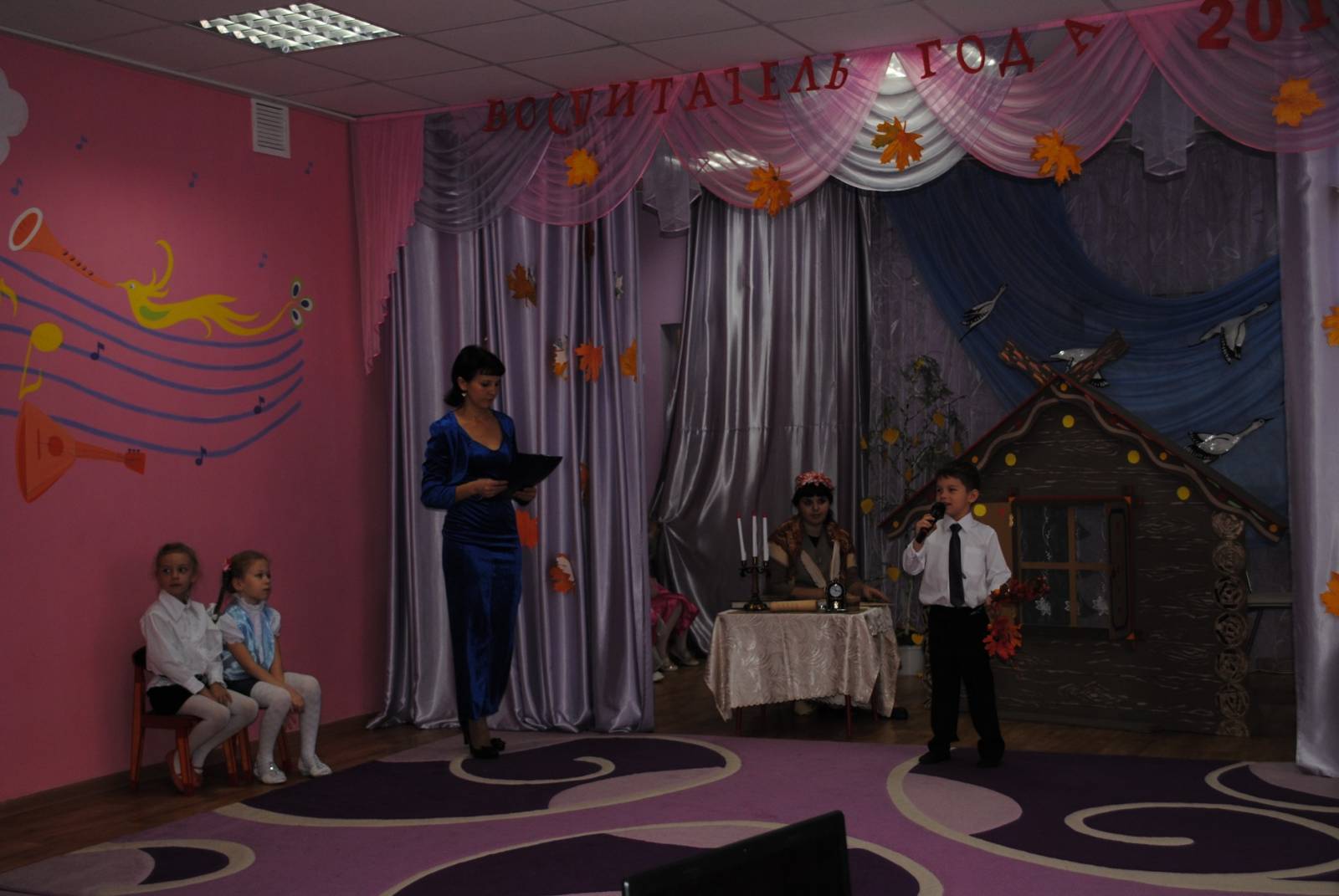 За рабочим столом в доме с. Михайловского Псковской губернии -  няня Пушкина  Арина Родионовна. Чтец  читает стихотворение  «Унылая пора…» 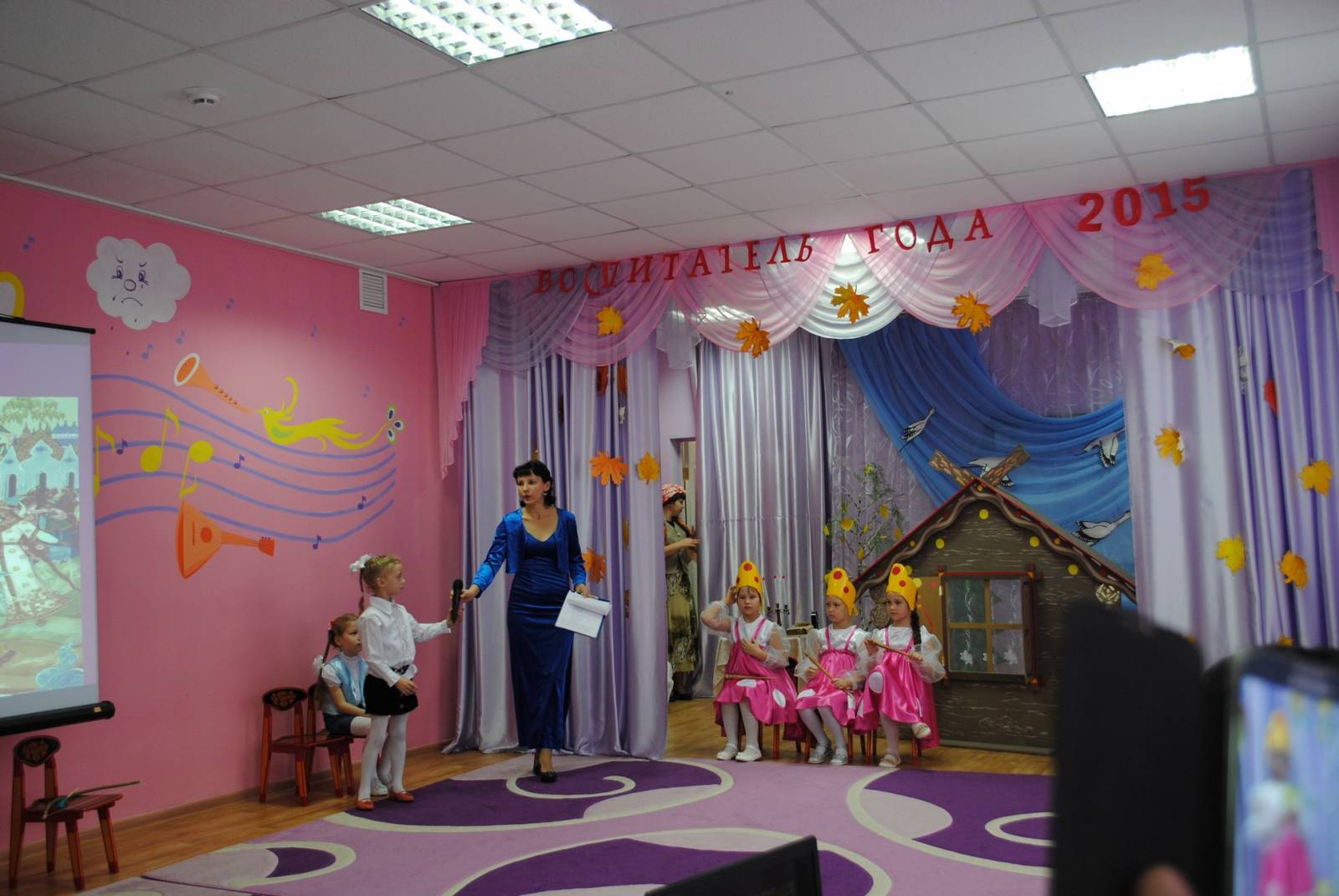 Соведущий   (ребёнок)  начинает читать  «Сказку  о царе Салтане» А.С.Пушкина.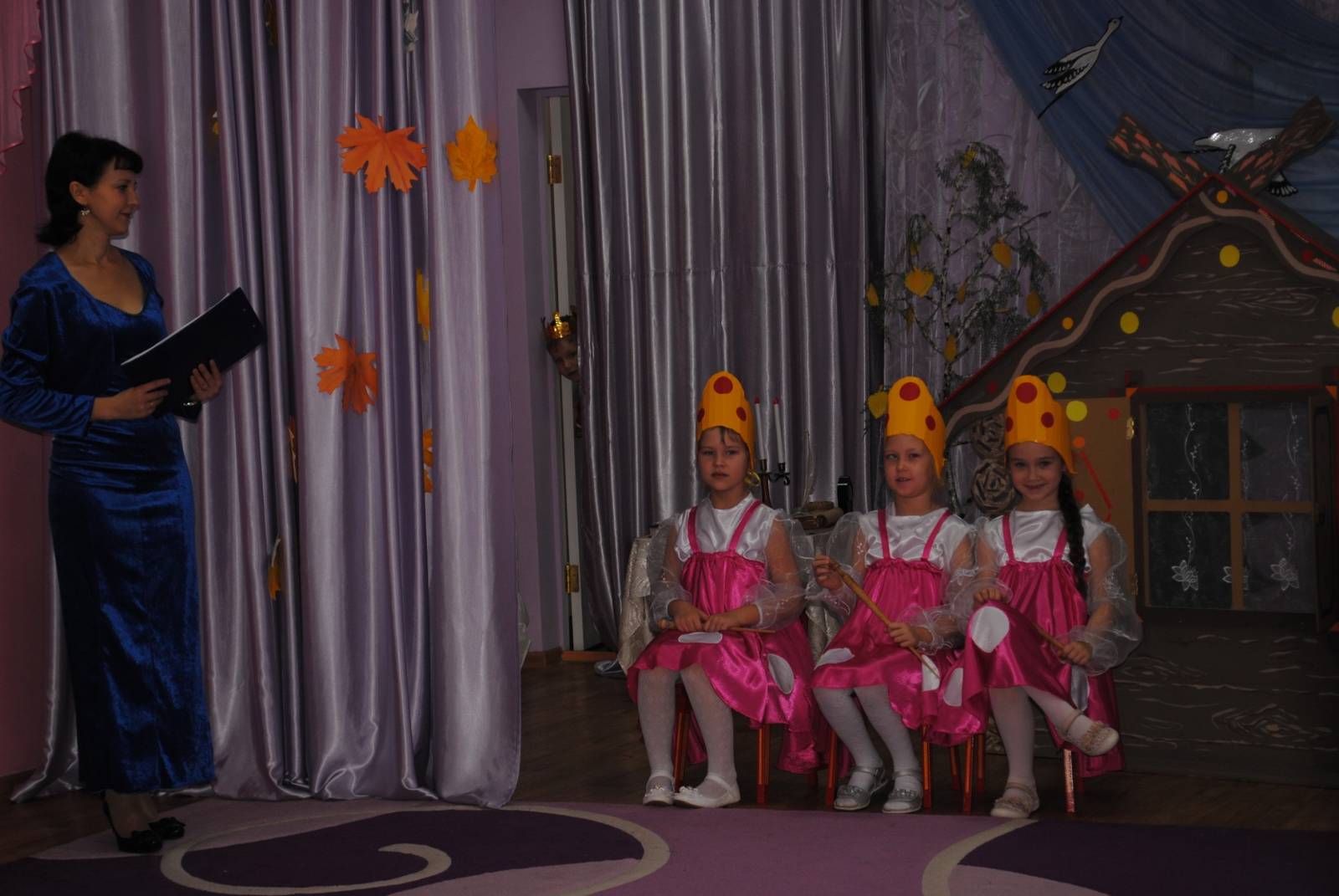 «Три девицы под окном пряли поздно вечерком…»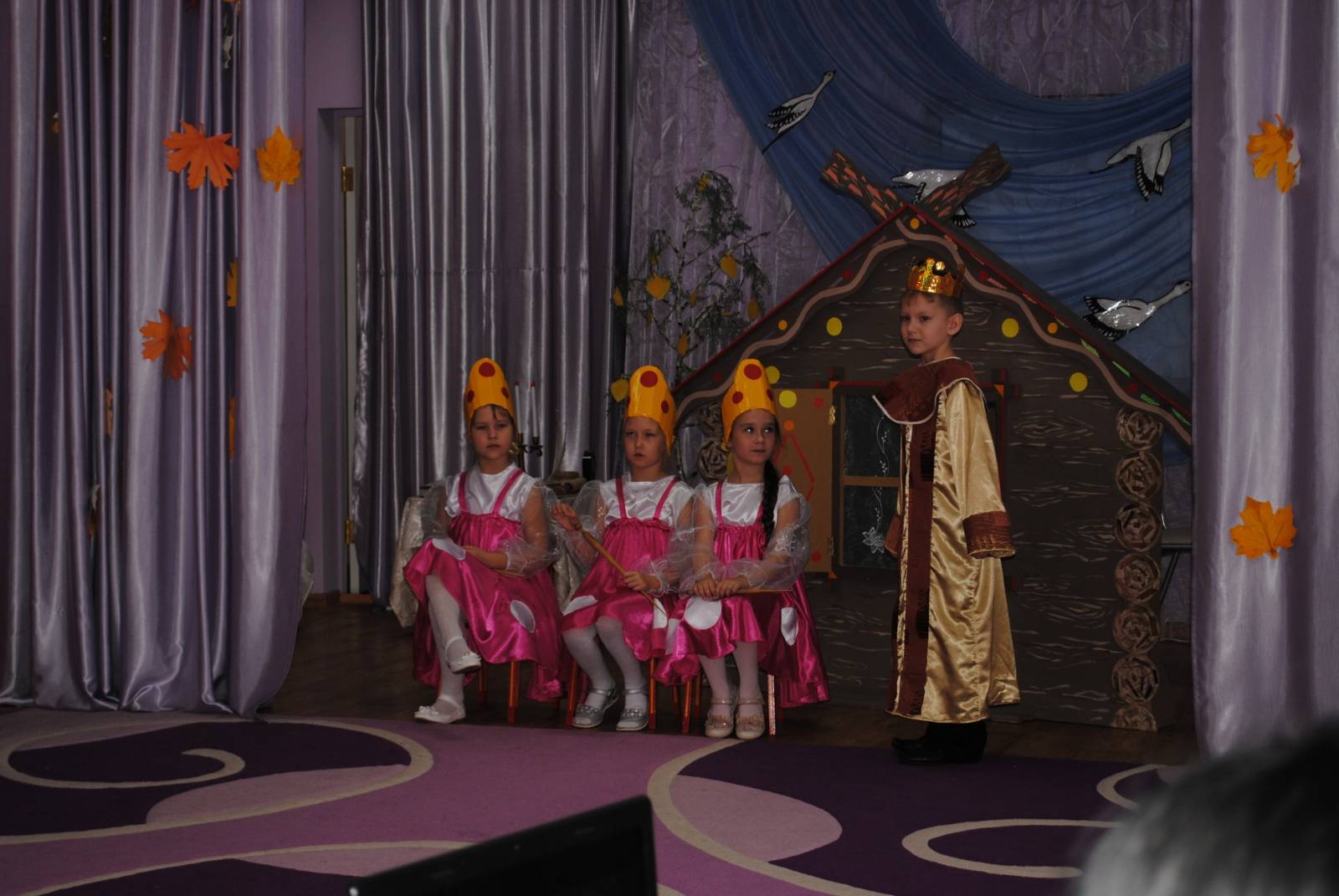 «Дверь тихонько заскрипела и в светлицу входит царь – стороны той государь…»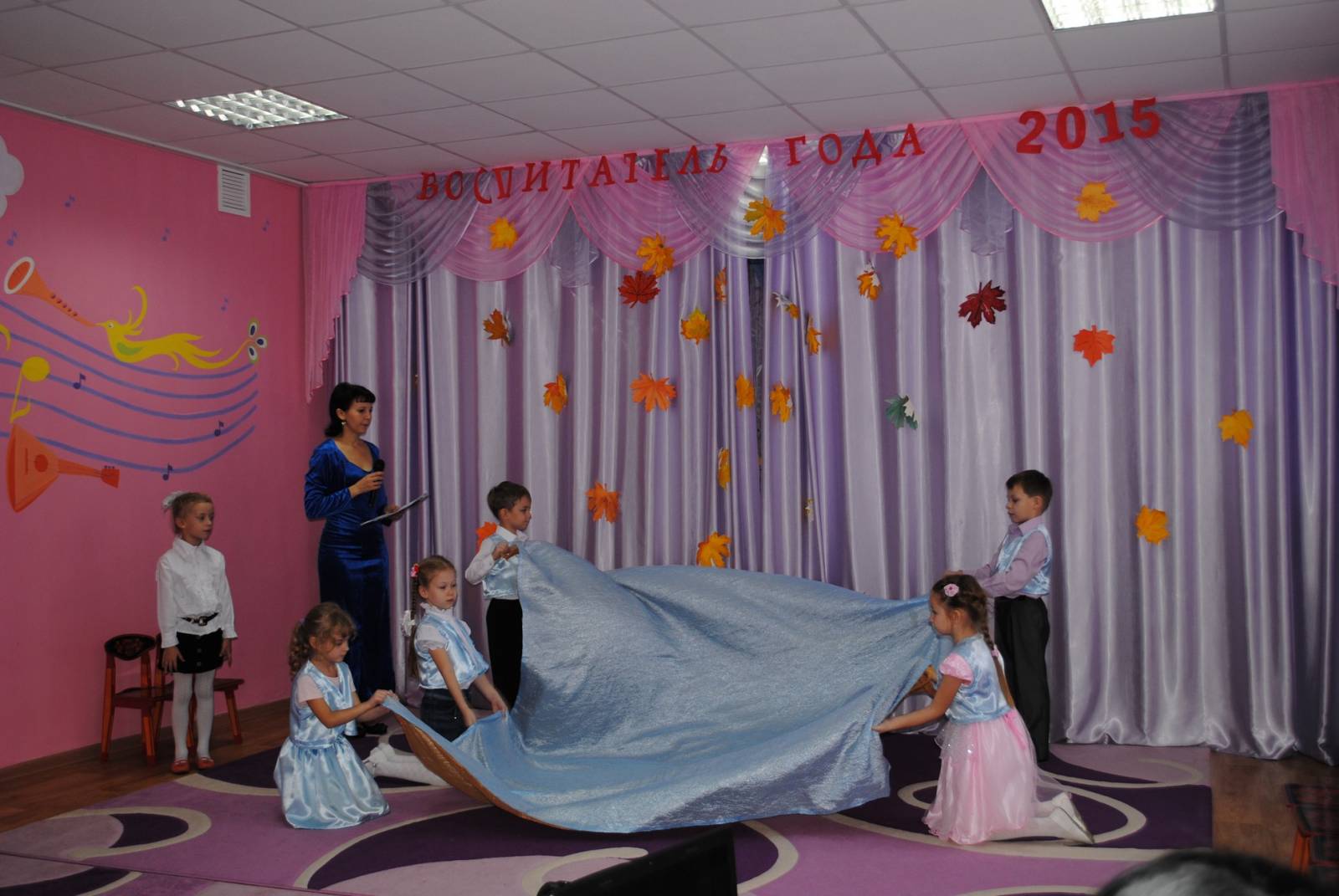 «Бездна вод» - море.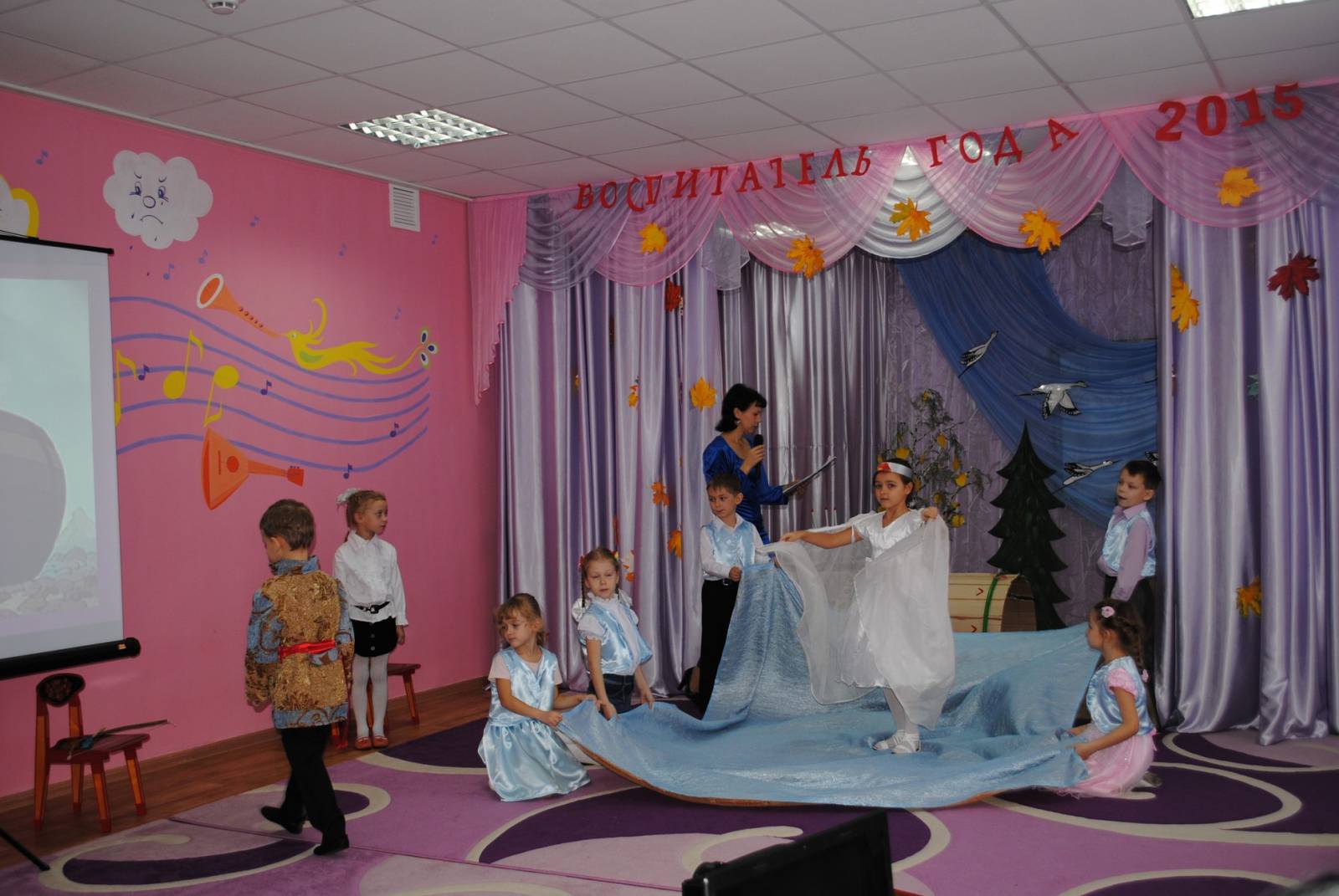 Царевич Гвидон пошёл мастерить  лук и стрелы, а в это время выплывает Лебедь.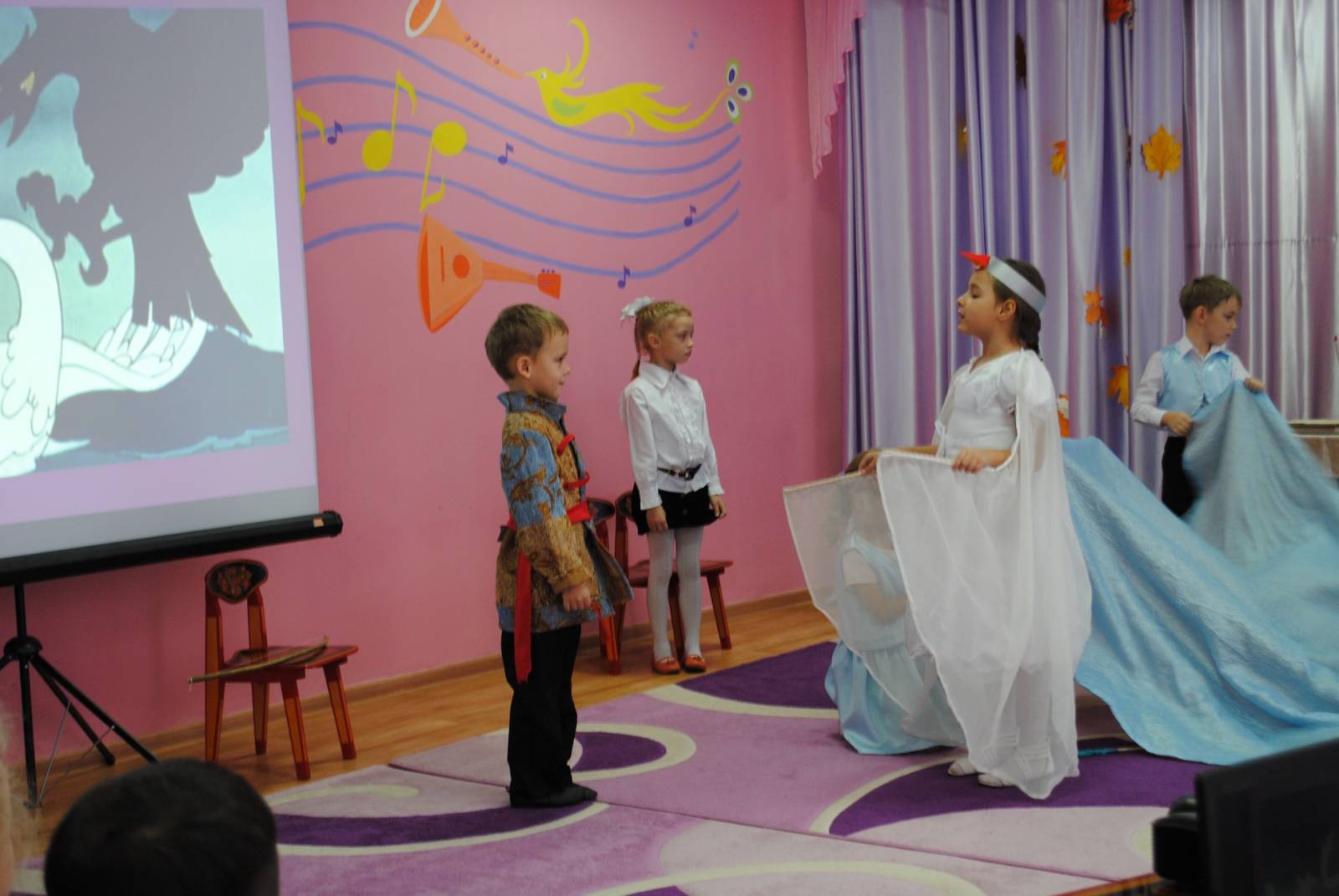 Лебедь: «Ты не коршуна убил, чародея погубил…» 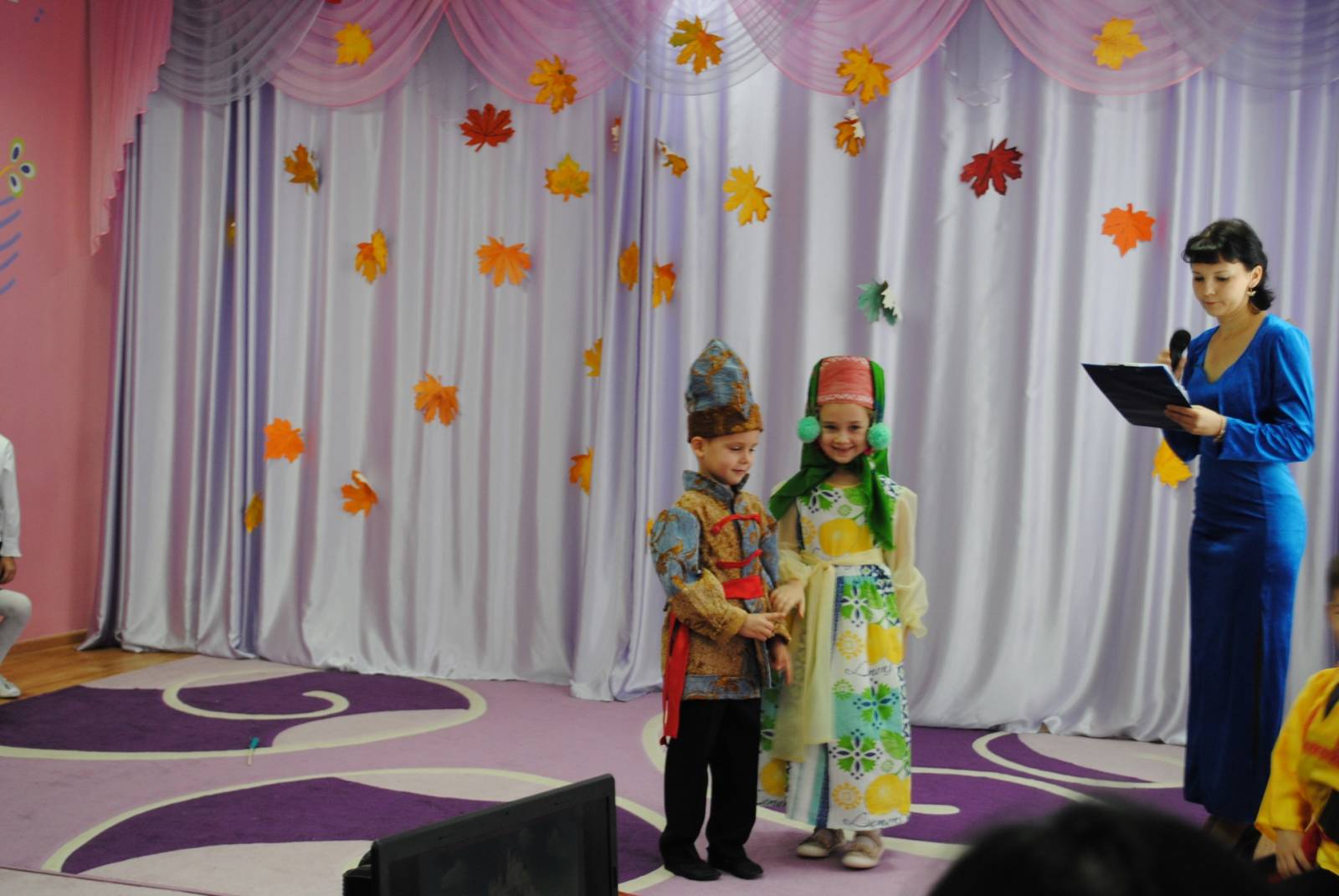 Подарил народ князю шапку и стал править царевич Гвидон на острове –Буяне  со своей матушкой.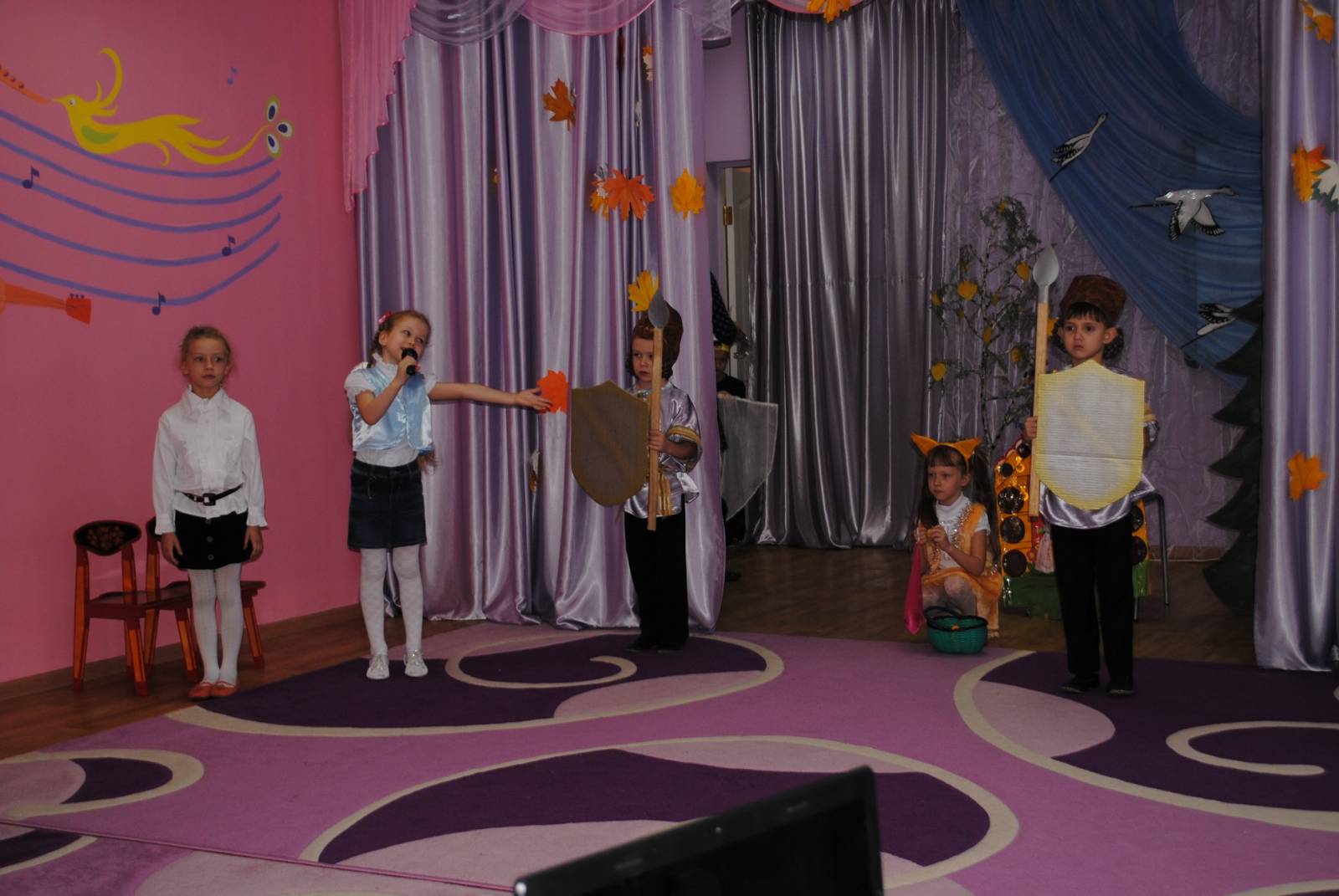 Соведущая читает про 1 чудо – Белку,  которая  песенки поёт да орешки всё грызёт, а слуги белку стерегут.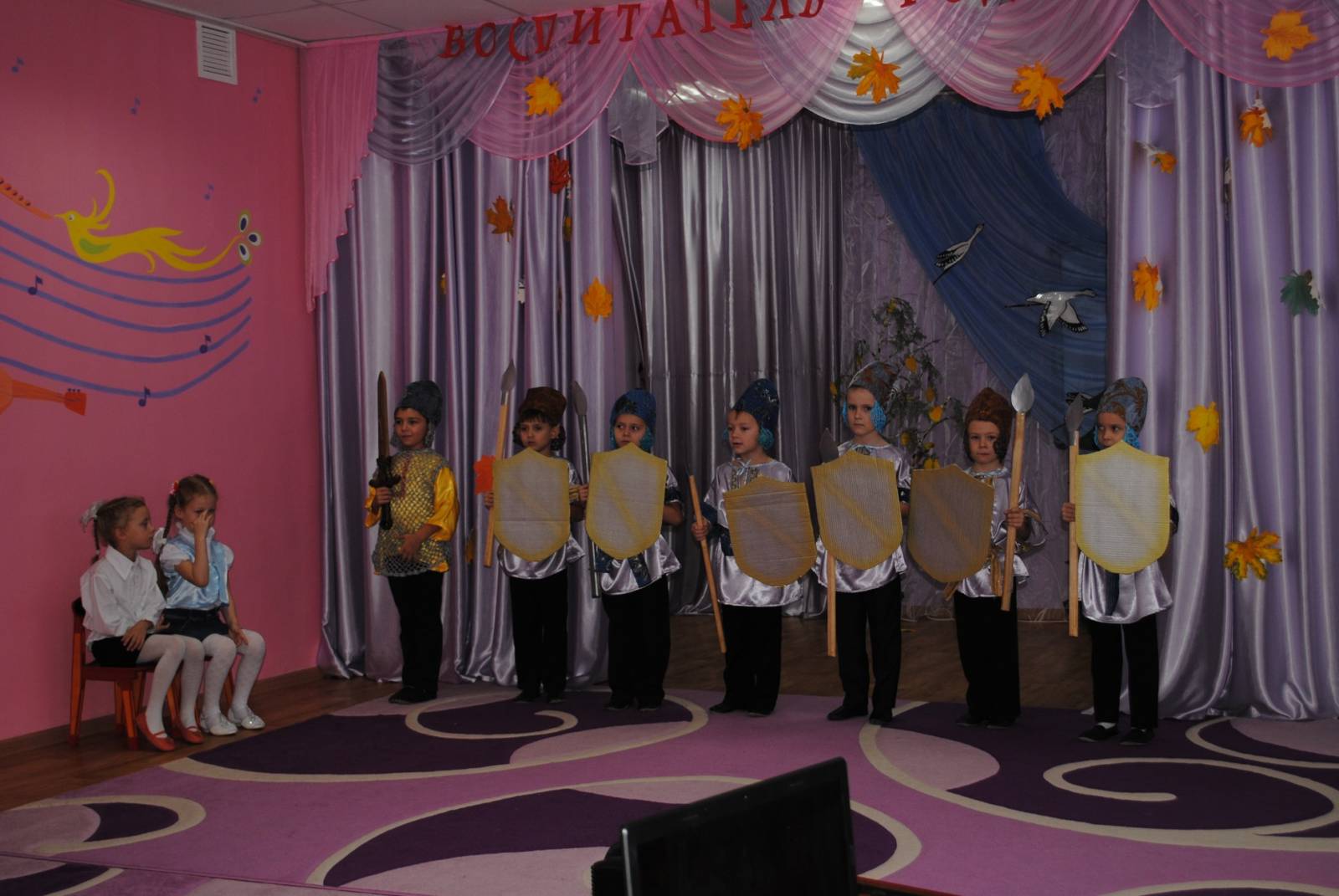 2 чудо - 33 Богатыря в чешуе, как жар горя, - с ними Дядька Черномор.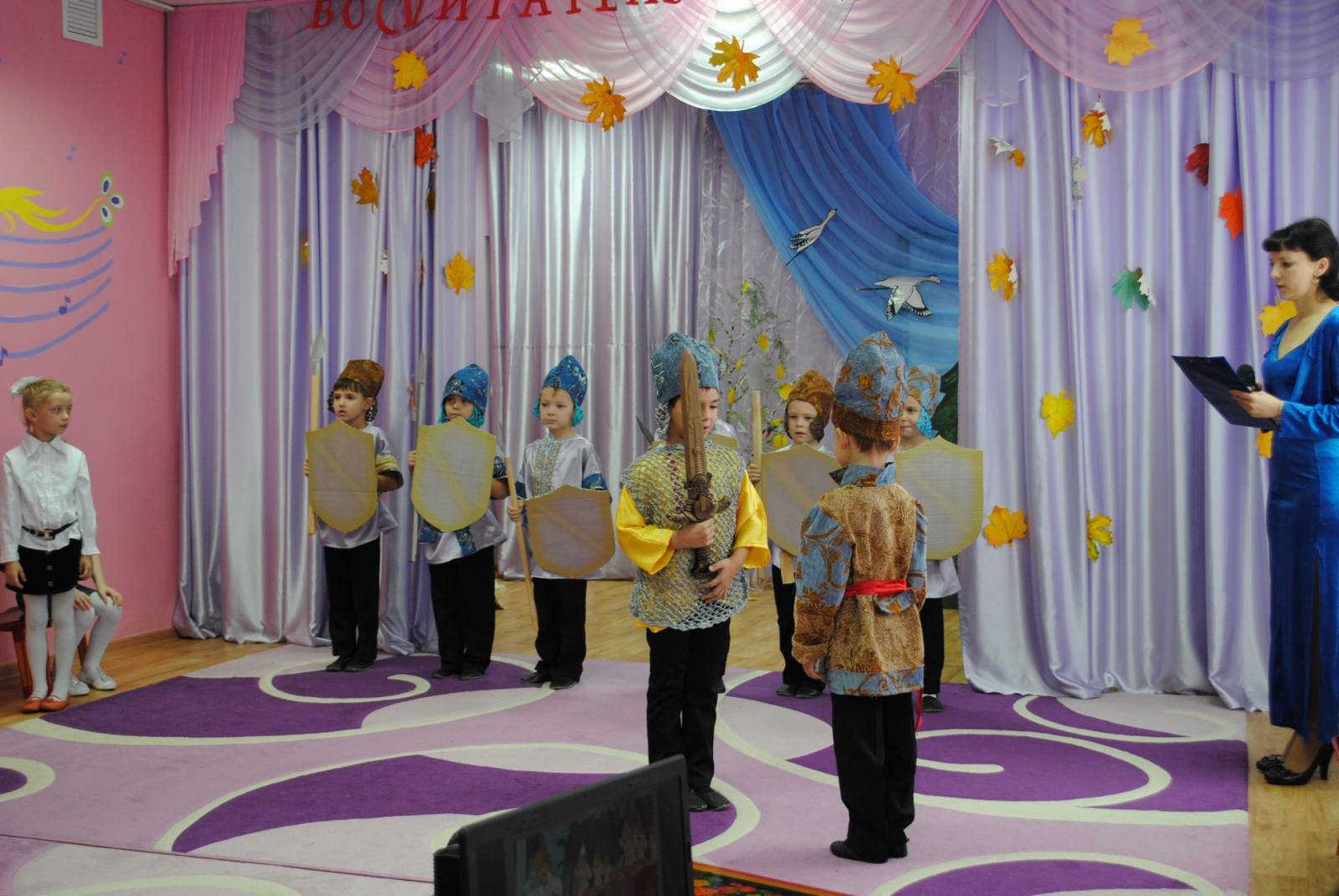 Дядька Черномор: «Лебедь нас к тебе послала…
Славный город твой хранить
И дозором обходить».
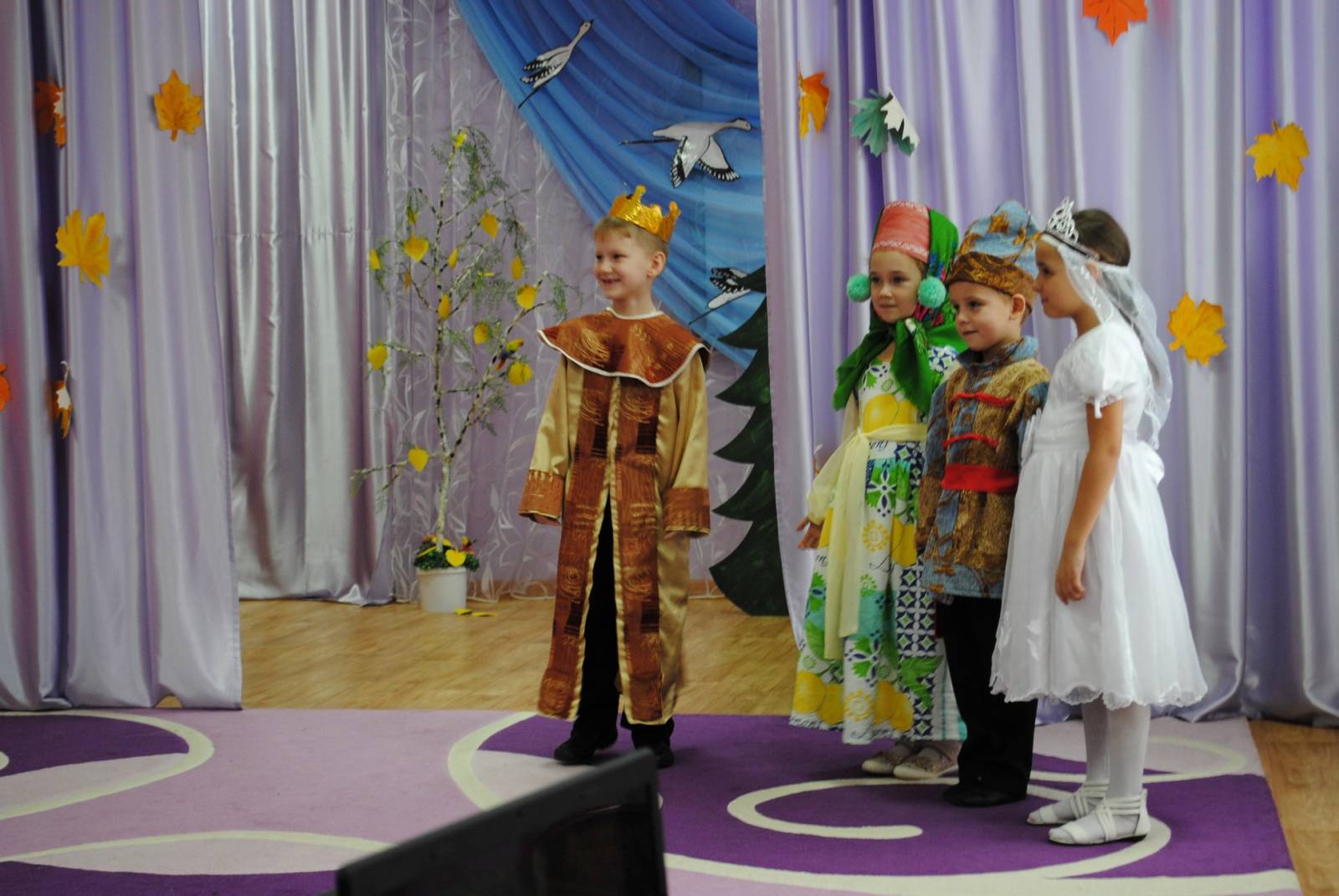 Царь глядит — и узнает...В нем взыграло ретивое!
«Что я вижу? Что такое?
Как!» — и дух в нем занялся... Царица, Гвидон и Царевна Лебедь.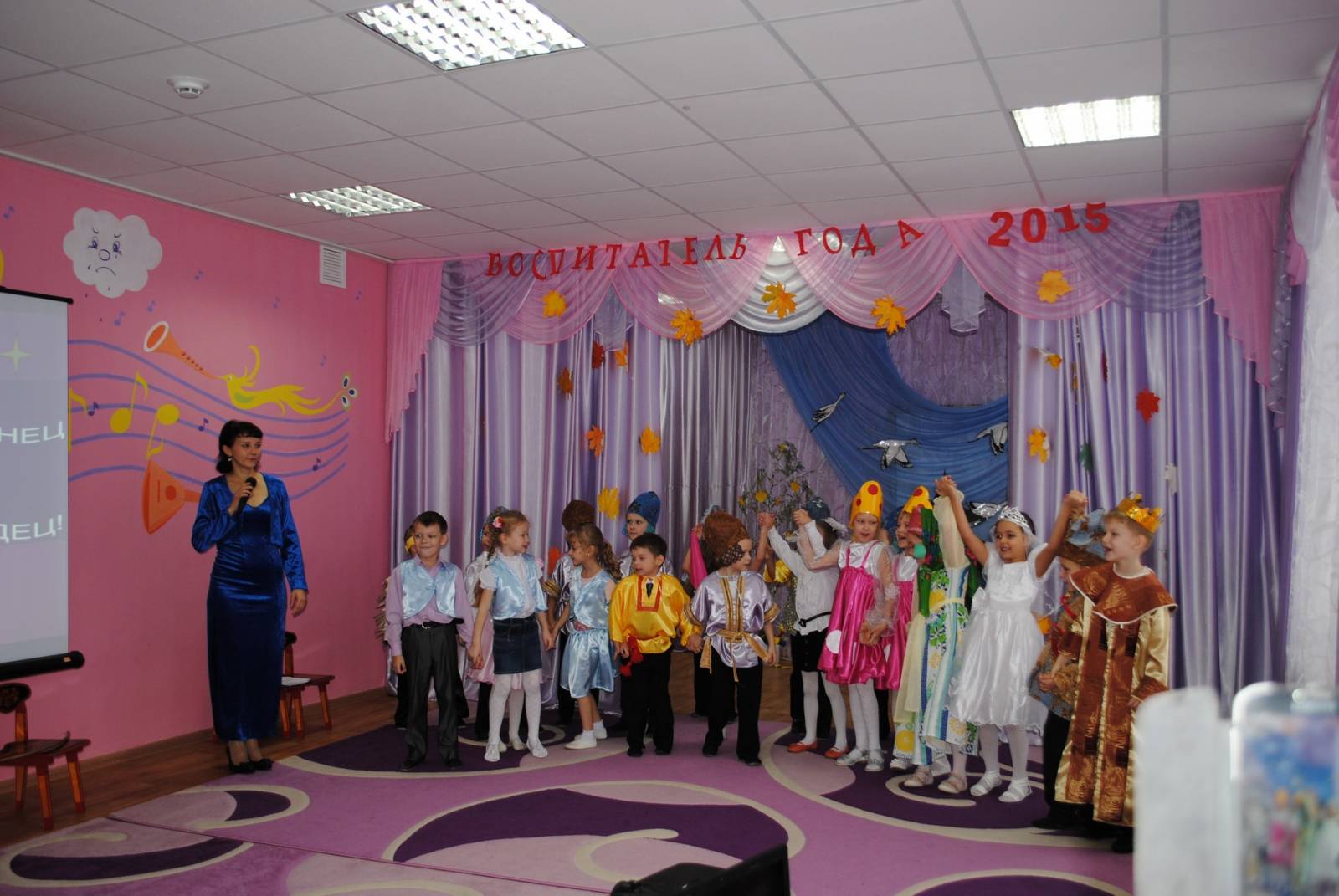 Тут и сказочке конец, а кто слушал (три старших группы) – молодец! 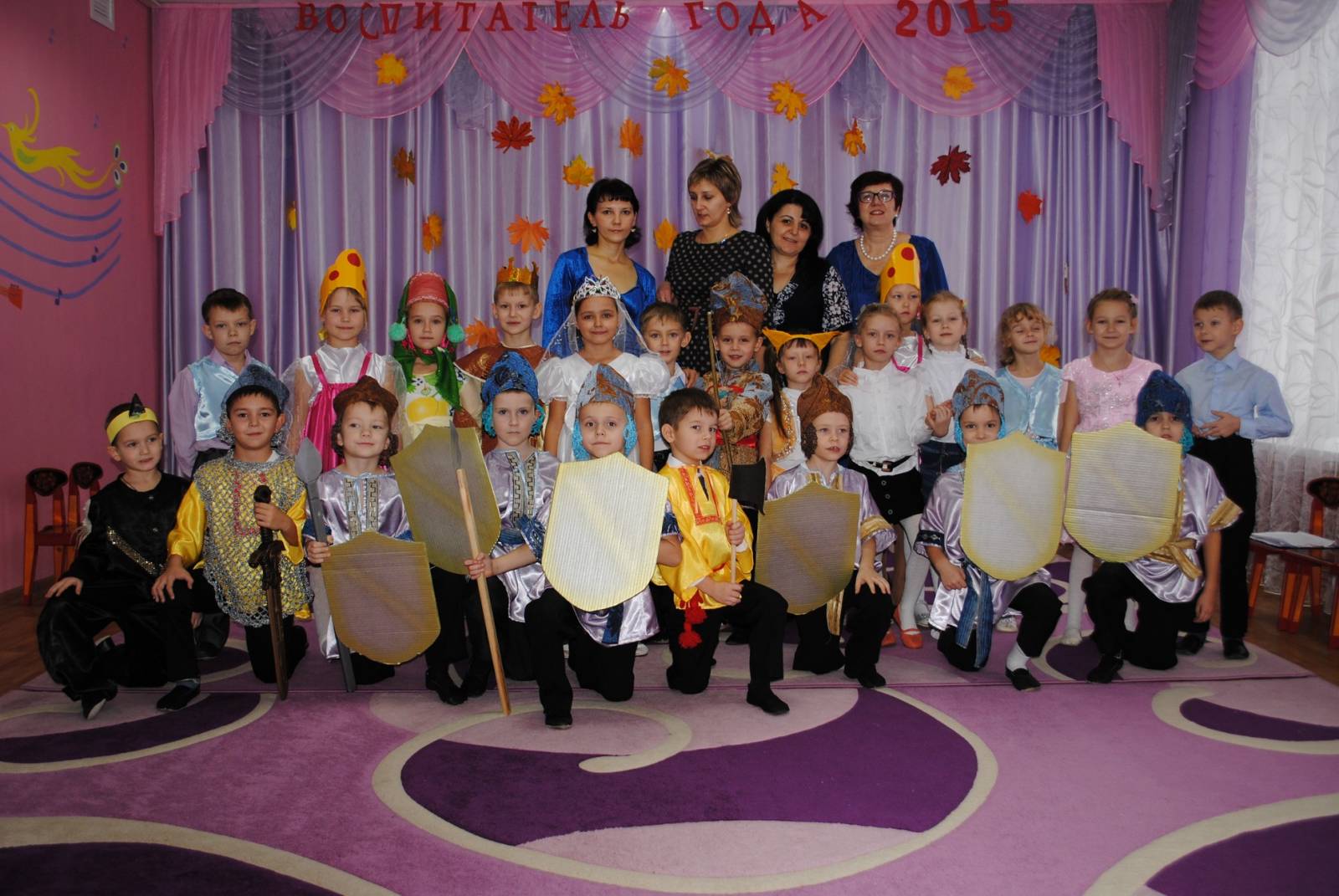 Артисты  (воспитанники подготовительных групп № 1 и № 2 МАДОУ -детского сада № 23») и участники проекта «Творчество А.С. Пушкина и классическая музыка» (воспитатели: Циренщикова О.А., Буракова Т.Ю., Барсегян Н.Г. и музыкальный руководитель Гурылева Н.П.).